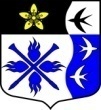 ЛЕНИНГРАДСКАЯ ОБЛАСТЬЛУЖСКИЙ МУНИЦИПАЛЬНЫЙ  РАЙОНАДМИНИСТРАЦИЯ ТОРКОВИЧСКОГО СЕЛЬСКОГО ПОСЕЛЕНИЯПОСТАНОВЛЕНИЕ От 01.08.2019г. № 85		О внесении изменений в постановление администрации Торковичского  сельского поселения № 56 от 10.04.2019 года  «Об утверждении  административного регламента предоставления администрацией  Торковичского сельского поселения  муниципальной услуги «Принятие граждан на учет в качестве нуждающихся в жилых помещениях, предоставляемых по договорам социального найма»В соответствии с Федеральным законом от 27.07.2010 № 210-ФЗ года «Об организации предоставления государственных и муниципальных услуг», постановлением администрации Торковичского  сельского поселения от 22.04.2011 № 26 «Об утверждении Порядка разработки и утверждения административных регламентов предоставления муниципальных услуг (исполнения муниципальных функций)», ПОСТАНОВЛЯЮ:Внести изменения в постановление администрации Торковичского сельского поселения № 56 от 10.04.2019г. «Об утверждении  административного регламента предоставления Администрацией Торковичского сельского поселения муниципальной услуги «Принятие граждан на учет в качестве нуждающихся в жилых помещениях, предоставляемых по договорам социального найма»Абзац 8 пункта 3.1.4. Административного регламента изложить в следующей редакции: « Ежегодно с 10 января по 31 марта администрация проводит проверку прав граждан состоять на учете в качестве нуждающихся в жилых помещениях на основании документов, представленных гражданами, принятыми на учет в качестве нуждающихся в жилых помещениях, и иных сведений, имеющихся у администрации, путем направления запросов в органы государственной власти, органы местного самоуправления, физическим и юридическим лицам, которым могут быть известны сведения, подтверждающие наличие (отсутствие) оснований снятия граждан с учета». Постановление вступает в силу со дня его официального опубликования.   4. Разместить настоящее постановление  в сети Интернет  на официальном сайте администрации  Торковичского сельского поселения Лужского  муниципального района www.torkovichiadm.ru   5.   Контроль за исполнением постановления оставляю за собой.Глава администрации   Торковичского сельского поселения                                                    Е.В. Иванова